Appendix 2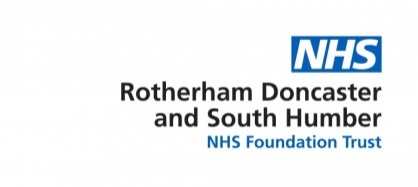 Continence Health Advisory Service Referral FormFAX TO:  01302 379551Date: Date: Date: Date: Date: Time:Time:Time:Time:Time:Name:Name:Name:Name:Name:DOB:DOB:DOB:DOB:DOB:Address:Postcode:Address:Postcode:Address:Postcode:Address:Postcode:Address:Postcode:GP:Surgery:GP:Surgery:GP:Surgery:GP:Surgery:GP:Surgery:Telephone:Telephone:Telephone:Telephone:Telephone:Telephone:Telephone:Telephone:Telephone:Telephone:Referrer, designation and contact number:Referrer, designation and contact number:Referrer, designation and contact number:Referrer, designation and contact number:Referrer, designation and contact number:NHS Number:NHS Number:NHS Number:NHS Number:NHS Number:Reason for Referral:                    Bladder	   Bowel                                                                       Reason for Referral:                    Bladder	   Bowel                                                                       Reason for Referral:                    Bladder	   Bowel                                                                       Reason for Referral:                    Bladder	   Bowel                                                                       Reason for Referral:                    Bladder	   Bowel                                                                       High Risk:Bedbound                   Pressure Ulcers   CVA within 12 Months  CA Bladder  CA Bowel     Surgery within 6 Months    Falls Risk    High Risk:Bedbound                   Pressure Ulcers   CVA within 12 Months  CA Bladder  CA Bowel     Surgery within 6 Months    Falls Risk    High Risk:Bedbound                   Pressure Ulcers   CVA within 12 Months  CA Bladder  CA Bowel     Surgery within 6 Months    Falls Risk    High Risk:Bedbound                   Pressure Ulcers   CVA within 12 Months  CA Bladder  CA Bowel     Surgery within 6 Months    Falls Risk    High Risk:Bedbound                   Pressure Ulcers   CVA within 12 Months  CA Bladder  CA Bowel     Surgery within 6 Months    Falls Risk    Symptoms:Symptoms:Symptoms:Symptoms:Symptoms:PSA Bloods taken?Results:Prostate Assessment done?Results:DRE:MSU taken?Results:Stool sample:PLEASE NOTE:  IF PATIENTS PRESENT WITH ANY OF THE FOLLOWING, THEY MUST BE REFERRED TO SECONDARY CARE:Urgently refer:Microscope haematuria if aged 50 years and olderVisible haematuriaRecurrent or persisting UTISuspected pelvic mass arising from urinary tractSuspected CA prostate or CA bladderRefer with:Symptomatic prolapse visible at or below the vaginal introitusResidual urine > 200mls with deranged U+E’sPLEASE NOTE:  IF PATIENTS PRESENT WITH ANY OF THE FOLLOWING, THEY MUST BE REFERRED TO SECONDARY CARE:Urgently refer:Microscope haematuria if aged 50 years and olderVisible haematuriaRecurrent or persisting UTISuspected pelvic mass arising from urinary tractSuspected CA prostate or CA bladderRefer with:Symptomatic prolapse visible at or below the vaginal introitusResidual urine > 200mls with deranged U+E’sPLEASE NOTE:  IF PATIENTS PRESENT WITH ANY OF THE FOLLOWING, THEY MUST BE REFERRED TO SECONDARY CARE:Urgently refer:Microscope haematuria if aged 50 years and olderVisible haematuriaRecurrent or persisting UTISuspected pelvic mass arising from urinary tractSuspected CA prostate or CA bladderRefer with:Symptomatic prolapse visible at or below the vaginal introitusResidual urine > 200mls with deranged U+E’sPLEASE NOTE:  IF PATIENTS PRESENT WITH ANY OF THE FOLLOWING, THEY MUST BE REFERRED TO SECONDARY CARE:Urgently refer:Microscope haematuria if aged 50 years and olderVisible haematuriaRecurrent or persisting UTISuspected pelvic mass arising from urinary tractSuspected CA prostate or CA bladderRefer with:Symptomatic prolapse visible at or below the vaginal introitusResidual urine > 200mls with deranged U+E’sPLEASE NOTE:  IF PATIENTS PRESENT WITH ANY OF THE FOLLOWING, THEY MUST BE REFERRED TO SECONDARY CARE:Urgently refer:Microscope haematuria if aged 50 years and olderVisible haematuriaRecurrent or persisting UTISuspected pelvic mass arising from urinary tractSuspected CA prostate or CA bladderRefer with:Symptomatic prolapse visible at or below the vaginal introitusResidual urine > 200mls with deranged U+E’sConsider referring with:Persisting bladder or urethral painClinically benign pelvic massesAssociated faecal incontinenceSuspected neurological diseaseVoiding difficulty, e.g. hesitancy, reduced flow rate, nocturiaSuspected urogenital fistulaPrevious pelvic cancer surgeryPrevious pelvic radiation therapy(NICE Guidelines Oct 2006)Consider referring with:Persisting bladder or urethral painClinically benign pelvic massesAssociated faecal incontinenceSuspected neurological diseaseVoiding difficulty, e.g. hesitancy, reduced flow rate, nocturiaSuspected urogenital fistulaPrevious pelvic cancer surgeryPrevious pelvic radiation therapy(NICE Guidelines Oct 2006)Consider referring with:Persisting bladder or urethral painClinically benign pelvic massesAssociated faecal incontinenceSuspected neurological diseaseVoiding difficulty, e.g. hesitancy, reduced flow rate, nocturiaSuspected urogenital fistulaPrevious pelvic cancer surgeryPrevious pelvic radiation therapy(NICE Guidelines Oct 2006)Consider referring with:Persisting bladder or urethral painClinically benign pelvic massesAssociated faecal incontinenceSuspected neurological diseaseVoiding difficulty, e.g. hesitancy, reduced flow rate, nocturiaSuspected urogenital fistulaPrevious pelvic cancer surgeryPrevious pelvic radiation therapy(NICE Guidelines Oct 2006)Consider referring with:Persisting bladder or urethral painClinically benign pelvic massesAssociated faecal incontinenceSuspected neurological diseaseVoiding difficulty, e.g. hesitancy, reduced flow rate, nocturiaSuspected urogenital fistulaPrevious pelvic cancer surgeryPrevious pelvic radiation therapy(NICE Guidelines Oct 2006)IF PATIENTS PRESENT WITH POSSIBLE IRRITABLE BOWEL SYNDROME SYMPTOMS WITH ANY OF THE FOLLOWING, THEY MUST BE REFERRED TO SECONDARY CARE:Unintentional and unexplained weight lossRectal bleedingA family history of bowel or ovarian cancerPeople aged over 60, change in bowel habit lasting more than 6 weeks with looser and/or more frequent stoolsIs there any blood in their urine/stools? Yes	            NoIF PATIENTS PRESENT WITH POSSIBLE IRRITABLE BOWEL SYNDROME SYMPTOMS WITH ANY OF THE FOLLOWING, THEY MUST BE REFERRED TO SECONDARY CARE:Unintentional and unexplained weight lossRectal bleedingA family history of bowel or ovarian cancerPeople aged over 60, change in bowel habit lasting more than 6 weeks with looser and/or more frequent stoolsIs there any blood in their urine/stools? Yes	            NoIF PATIENTS PRESENT WITH POSSIBLE IRRITABLE BOWEL SYNDROME SYMPTOMS WITH ANY OF THE FOLLOWING, THEY MUST BE REFERRED TO SECONDARY CARE:Unintentional and unexplained weight lossRectal bleedingA family history of bowel or ovarian cancerPeople aged over 60, change in bowel habit lasting more than 6 weeks with looser and/or more frequent stoolsIs there any blood in their urine/stools? Yes	            NoIF PATIENTS PRESENT WITH POSSIBLE IRRITABLE BOWEL SYNDROME SYMPTOMS WITH ANY OF THE FOLLOWING, THEY MUST BE REFERRED TO SECONDARY CARE:Unintentional and unexplained weight lossRectal bleedingA family history of bowel or ovarian cancerPeople aged over 60, change in bowel habit lasting more than 6 weeks with looser and/or more frequent stoolsIs there any blood in their urine/stools? Yes	            NoIF PATIENTS PRESENT WITH POSSIBLE IRRITABLE BOWEL SYNDROME SYMPTOMS WITH ANY OF THE FOLLOWING, THEY MUST BE REFERRED TO SECONDARY CARE:Unintentional and unexplained weight lossRectal bleedingA family history of bowel or ovarian cancerPeople aged over 60, change in bowel habit lasting more than 6 weeks with looser and/or more frequent stoolsIs there any blood in their urine/stools? Yes	            NoASSESS AND CLINICALLY EXAMINE PATIENTS WITH POSSIBLE IRRITABLE BOWEL SYNDROME SYMPTOMS AND REFER TO SECONDARY CARE:AnaemiaAbdominal massesRectal massesInflammatory markers for inflammatory bowel diseaseNICE has also produced a pathway on colorectal cancerDo they have persistent pain in their bladder?   Yes	                  NoASSESS AND CLINICALLY EXAMINE PATIENTS WITH POSSIBLE IRRITABLE BOWEL SYNDROME SYMPTOMS AND REFER TO SECONDARY CARE:AnaemiaAbdominal massesRectal massesInflammatory markers for inflammatory bowel diseaseNICE has also produced a pathway on colorectal cancerDo they have persistent pain in their bladder?   Yes	                  NoASSESS AND CLINICALLY EXAMINE PATIENTS WITH POSSIBLE IRRITABLE BOWEL SYNDROME SYMPTOMS AND REFER TO SECONDARY CARE:AnaemiaAbdominal massesRectal massesInflammatory markers for inflammatory bowel diseaseNICE has also produced a pathway on colorectal cancerDo they have persistent pain in their bladder?   Yes	                  NoASSESS AND CLINICALLY EXAMINE PATIENTS WITH POSSIBLE IRRITABLE BOWEL SYNDROME SYMPTOMS AND REFER TO SECONDARY CARE:AnaemiaAbdominal massesRectal massesInflammatory markers for inflammatory bowel diseaseNICE has also produced a pathway on colorectal cancerDo they have persistent pain in their bladder?   Yes	                  NoASSESS AND CLINICALLY EXAMINE PATIENTS WITH POSSIBLE IRRITABLE BOWEL SYNDROME SYMPTOMS AND REFER TO SECONDARY CARE:AnaemiaAbdominal massesRectal massesInflammatory markers for inflammatory bowel diseaseNICE has also produced a pathway on colorectal cancerDo they have persistent pain in their bladder?   Yes	                  NoIf yes to the above:Have they seen their GP?  If not, please refer to GP   Yes	                         NoIf yes to the above:Have they seen their GP?  If not, please refer to GP   Yes	                         NoIf yes to the above:Have they seen their GP?  If not, please refer to GP   Yes	                         NoIf yes to the above:Have they seen their GP?  If not, please refer to GP   Yes	                         NoIf yes to the above:Have they seen their GP?  If not, please refer to GP   Yes	                         NoHave they had any treatment for the problem in the past?  Yes                             NoHave they had any treatment for the problem in the past?  Yes                             NoHave they had any treatment for the problem in the past?  Yes                             NoHave they had any treatment for the problem in the past?  Yes                             NoHave they had any treatment for the problem in the past?  Yes                             NoIf patient is being referred for constipation, what bowel care regime has been in place?If patient is being referred for constipation, what bowel care regime has been in place?If patient is being referred for constipation, what bowel care regime has been in place?If patient is being referred for constipation, what bowel care regime has been in place?If patient is being referred for constipation, what bowel care regime has been in place?If patient has been referred for loose stools, what investigations have been performed?Stool samples ColonoscopyIf patient has been referred for loose stools, what investigations have been performed?Stool samples ColonoscopyIf patient has been referred for loose stools, what investigations have been performed?Stool samples ColonoscopyIf patient has been referred for loose stools, what investigations have been performed?Stool samples ColonoscopyIf patient has been referred for loose stools, what investigations have been performed?Stool samples ColonoscopyHas advice been given on diet and fluid?Has advice been given on diet and fluid?Has advice been given on diet and fluid?Has advice been given on diet and fluid?Has advice been given on diet and fluid?Past Medical History: Neurological Disorder        Dementia                     COPD       Chronic Constipation Diabetic	   Prostate Problems     IBS            Haemorrhoids Other …………………………………………………………………………………………………………Past Medical History: Neurological Disorder        Dementia                     COPD       Chronic Constipation Diabetic	   Prostate Problems     IBS            Haemorrhoids Other …………………………………………………………………………………………………………Past Medical History: Neurological Disorder        Dementia                     COPD       Chronic Constipation Diabetic	   Prostate Problems     IBS            Haemorrhoids Other …………………………………………………………………………………………………………Past Medical History: Neurological Disorder        Dementia                     COPD       Chronic Constipation Diabetic	   Prostate Problems     IBS            Haemorrhoids Other …………………………………………………………………………………………………………Past Medical History: Neurological Disorder        Dementia                     COPD       Chronic Constipation Diabetic	   Prostate Problems     IBS            Haemorrhoids Other …………………………………………………………………………………………………………Past Medical History: Neurological Disorder        Dementia                     COPD       Chronic Constipation Diabetic	   Prostate Problems     IBS            Haemorrhoids Other …………………………………………………………………………………………………………Past Medical History: Neurological Disorder        Dementia                     COPD       Chronic Constipation Diabetic	   Prostate Problems     IBS            Haemorrhoids Other …………………………………………………………………………………………………………Past Medical History: Neurological Disorder        Dementia                     COPD       Chronic Constipation Diabetic	   Prostate Problems     IBS            Haemorrhoids Other …………………………………………………………………………………………………………Past Medical History: Neurological Disorder        Dementia                     COPD       Chronic Constipation Diabetic	   Prostate Problems     IBS            Haemorrhoids Other …………………………………………………………………………………………………………Past Medical History: Neurological Disorder        Dementia                     COPD       Chronic Constipation Diabetic	   Prostate Problems     IBS            Haemorrhoids Other …………………………………………………………………………………………………………Have they ever had any surgery to their: Prostate                 Bladder         Bowel              GynaeIf so how long ago? …………………………………………………………………………………………………...Have they ever had any surgery to their: Prostate                 Bladder         Bowel              GynaeIf so how long ago? …………………………………………………………………………………………………...Have they ever had any surgery to their: Prostate                 Bladder         Bowel              GynaeIf so how long ago? …………………………………………………………………………………………………...Have they ever had any surgery to their: Prostate                 Bladder         Bowel              GynaeIf so how long ago? …………………………………………………………………………………………………...Have they ever had any surgery to their: Prostate                 Bladder         Bowel              GynaeIf so how long ago? …………………………………………………………………………………………………...Have they ever had any surgery to their: Prostate                 Bladder         Bowel              GynaeIf so how long ago? …………………………………………………………………………………………………...Have they ever had any surgery to their: Prostate                 Bladder         Bowel              GynaeIf so how long ago? …………………………………………………………………………………………………...Have they ever had any surgery to their: Prostate                 Bladder         Bowel              GynaeIf so how long ago? …………………………………………………………………………………………………...Have they ever had any surgery to their: Prostate                 Bladder         Bowel              GynaeIf so how long ago? …………………………………………………………………………………………………...Have they ever had any surgery to their: Prostate                 Bladder         Bowel              GynaeIf so how long ago? …………………………………………………………………………………………………...Have they ever been seen by: Urology        Gynaecology    Physiotherapy	 Continence    GastroenterologyIfso ,how long ago? …………………………………………………………………………………………………...Have they ever been seen by: Urology        Gynaecology    Physiotherapy	 Continence    GastroenterologyIfso ,how long ago? …………………………………………………………………………………………………...Have they ever been seen by: Urology        Gynaecology    Physiotherapy	 Continence    GastroenterologyIfso ,how long ago? …………………………………………………………………………………………………...Have they ever been seen by: Urology        Gynaecology    Physiotherapy	 Continence    GastroenterologyIfso ,how long ago? …………………………………………………………………………………………………...Have they ever been seen by: Urology        Gynaecology    Physiotherapy	 Continence    GastroenterologyIfso ,how long ago? …………………………………………………………………………………………………...Have they ever been seen by: Urology        Gynaecology    Physiotherapy	 Continence    GastroenterologyIfso ,how long ago? …………………………………………………………………………………………………...Have they ever been seen by: Urology        Gynaecology    Physiotherapy	 Continence    GastroenterologyIfso ,how long ago? …………………………………………………………………………………………………...Have they ever been seen by: Urology        Gynaecology    Physiotherapy	 Continence    GastroenterologyIfso ,how long ago? …………………………………………………………………………………………………...Have they ever been seen by: Urology        Gynaecology    Physiotherapy	 Continence    GastroenterologyIfso ,how long ago? …………………………………………………………………………………………………...Have they ever been seen by: Urology        Gynaecology    Physiotherapy	 Continence    GastroenterologyIfso ,how long ago? …………………………………………………………………………………………………...Medication:Medication:Medication:Medication:Medication:Medication:Medication:Medication:Medication:Medication:How do they currently manage the problem?How do they currently manage the problem?How do they currently manage the problem?How do they currently manage the problem?How do they currently manage the problem?How do they currently manage the problem?How do they currently manage the problem?How do they currently manage the problem?How do they currently manage the problem?How do they currently manage the problem?Are they currently receiving products on the Home Delivery Service?    Yes       NoIf so,what products are they receiving? ………………………………………………………………………….Are they currently receiving products on the Home Delivery Service?    Yes       NoIf so,what products are they receiving? ………………………………………………………………………….Are they currently receiving products on the Home Delivery Service?    Yes       NoIf so,what products are they receiving? ………………………………………………………………………….Are they currently receiving products on the Home Delivery Service?    Yes       NoIf so,what products are they receiving? ………………………………………………………………………….Are they currently receiving products on the Home Delivery Service?    Yes       NoIf so,what products are they receiving? ………………………………………………………………………….Are they currently receiving products on the Home Delivery Service?    Yes       NoIf so,what products are they receiving? ………………………………………………………………………….Are they currently receiving products on the Home Delivery Service?    Yes       NoIf so,what products are they receiving? ………………………………………………………………………….Are they currently receiving products on the Home Delivery Service?    Yes       NoIf so,what products are they receiving? ………………………………………………………………………….Are they currently receiving products on the Home Delivery Service?    Yes       NoIf so,what products are they receiving? ………………………………………………………………………….Are they currently receiving products on the Home Delivery Service?    Yes       NoIf so,what products are they receiving? ………………………………………………………………………….Are they housebound?  Yes        NoAre they housebound?  Yes        NoAre they housebound?  Yes        NoAre they housebound?  Yes        NoAre they housebound?  Yes        NoAre they housebound?  Yes        NoAre they able to get to clinic?   Yes    NoAre they able to get to clinic?   Yes    NoAre they able to get to clinic?   Yes    NoAre they able to get to clinic?   Yes    NoSignature:Signature:Signature:Signature:Signature:Signature:Signature:Signature:Signature:Signature: